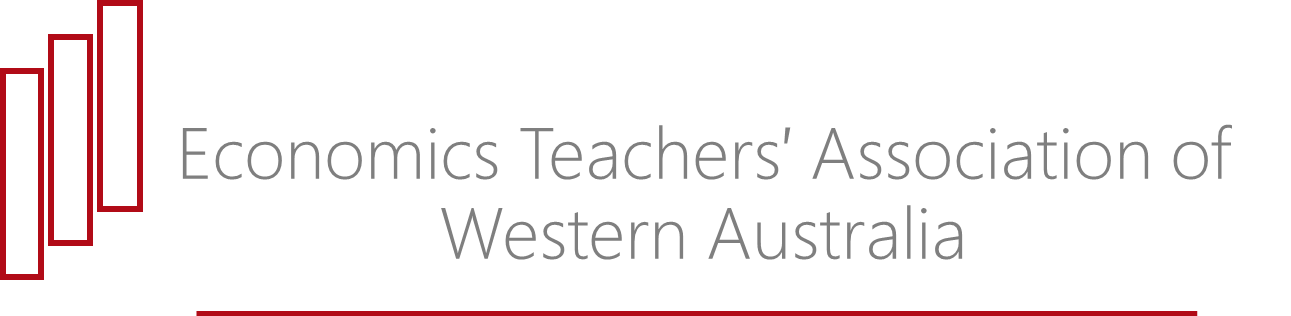 Annual General MeetingFriday 12 November 2021Mt Lawley Golf ClubFounders Room4.15 – 6.00 pmAgenda1.	Welcome and apologies2.	Confirmation of minutes from the Annual General Meeting 20203.	President’s Report4.	Treasurer’s Report5.	Life Membership Inductee6.	Election of 2022 Executive7.	Any Other Business